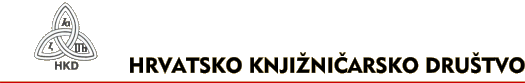                                  DRUŠTVO KNJIŽNIČARA SLAVONIJE I BARANJE		         31000 OSIJEK, EUROPSKA AVENIJA 24		         tel./fax: 032/333-061, (predsjednica)                                 tel.: 031/513-560; fax: 031/513-526, (tajnica)		         e-mail: dksb@gskos.hr                                 http://www.geocities.com/dksibIzvještaj o radu Društva knjižničara Slavonije i Baranje u dvogodišnjem razdoblju 2002./2004.	Društvo knjižničara Slavonije i Baranje u proteklom je  razdoblju  održalo dvije skupštine, izvanrednu i redovitu, te 10 sjednica Upravnog odbora na kojima su se  dogovarale aktivnosti o realizaciji programa rada, podnosila izvješća o sudjelovanju u radu tijela Hrvatskoga knjižničarskoga društva, predlagali načini obavještavanja članova i prikupljanja sredstava za kvalitetniji rad, te izvršavali ostali zadaci Upravnog odbora propisani Statutom. Izvanredna skupština održana je 12. lipnja 2003. godine u Belom Manastiru. Usvojene su izmjene i dopune Statuta Društva knjižničara Slavonije i Baranje, usklađene prema Statutu Hrvatskoga knjižničarskoga društva i Zakonu o udrugama. Gosti Skupštine bili su članovi NETgrupe, školski knjižničari: I. Vladilo, Rijeka, voditeljica; T. Dunđerović, Osijek; J. Rihtarić, Varaždin; M. Klanjac, Rijeka; G. Kolarik, Josipovac Punitovački; Nataša Mesić-Muharemi, Darda i predstavili svoj timski multimedijalni uradak o knjižničarima Anđeli stanuju u knjižnici. 14. redovna izborna skupština Društva knjižničara Slavonije i Baranje održana je 16. lipnja 2004. godine u Orahovici i protekla je u izbornoj atmosferi i pripremama za 34. skupštinu Hrvatskoga knjižničarskoga društva u Šibeniku. Usvojene su Smjernice za rad  u narednom dvogodišnjem razdobju kao i prijedlog ustanovljenja godišnjeg priznanja  zaslužnim članovima koje će nositi ime Marija Malbaša. A. Božić je izlagala o temi Kako biti učinkovitiji – upravljanje sobom, vremenom i vlastitim pisaćim stolom. Na Skupštini je  gostovao predsjednik Ogranka za Pečuh i Baranju Mađarskoga knjižničarskoga Društva, gospodin Miklos Boda. Poslije skupštine posjetili smo obližnje izletište planinara i ljubitelja prirode - Jankovac, zaštićeni park prirode.  Tijekom proteklog vremena organizirana su slijedeća događanja:Izlaganje Marketing u knjižnicama, D. Katalenac; Gradska knjižnica i čitaonica Vinkovci, 23. listopada 2002. godine.Predavanje Softveri za knjižnično poslovanje, T. Aparac-Jelušić i Jadranka  Stojanovski; Gradska i sveučilišna knjižnica Osijek, 7. studenoga 2002. godine.-     Repriza  izlaganja 8 članova Društva knjižničara Slavonije i Baranje  s 33.       skupštine HKD-a; Gradska i sveučilišna knjižnica Osijek, 29. siječnja 2003.       godine.  U suradnji s Gradskom i sveučilišnom knjižnicom Osijek organizirano je      predavanje profesora Paula Strugesa, gostujućeg predavača na Katedri za       knjižničarstvo Pedagoškoga fakulteta u Osijeku, 12. travnja 2003. godine.Izlet u Zadar, posjet Gradskoj knjižnici Zadar i Plitvičkim jezerima, 3. -5.      listopada 2003. godine.Predstavljanje Put pod noge po knjižnicama i knjižničarskim školama SAD-a, S. Faletar i B. Badurina; Gradska i sveučilišna knjižnica Osijek, 6. studenoga 2003. godine.Seminar Knjiga na pladnju – uspješne taktike za promoviranje knjige, održan u Knjižnom  klubu  knjižare Nova u Osijeku, 11. studenoga 2003. godine.Akcija poticanja čitanja djeci Čitajte svome djetetu, Gradska knjižnica Vukovar, 14. veljače 2004. godine.Predstavljanje knjige Školska knjižnica – korak dalje, D. Kovačević, J. Lasić-Lazić, J. Lovrinčević; suorganizacija s Filozofskim fakultetom Osijek gdje je i održano 3. lipnja 2004. godine.Izložba plakata Slavonska pismenost – od početaka do danas, S. Mokriš, M. Kretić-Nađ, M. Vinaj; Gradska i sveučilišna knjižnica Osijek, otvorena 6. rujna 2004. godine povodom Međunarodnog dana pismenosti 8. rujna.U tijeku su pripreme za realizaciju programa Digitalizacija  zavičajne građe koji je bio prijavljen na natječaj HT-a i sponzoriran u iznosu 8000,00 kuna.Također, u tijeku su pripreme za akciju  «Internet u male knjižnice» koja će se promovirati na «Balu  knjižničara», u nedjelju, 14. studenoga 2004. godine u Osijeku, hotelu Osijek, kao i stručni skup «Solo knjižničari: status, značenje i perspektive», u ponedjeljak, 15. studenoga 2004. godine. Web tim u sastavu: T. Dunđerović (webmaster), I. Hengl, I. Žebčević i A. Božić  postavio je probne stranice Društva knjižničara Slavonije i Baranje na adresi http://www.geocities.com/dksib. U tijeku je registracija domene www.dksb.hr i zakup prostora za postavljanje stranica. Kada stranice prorade na novoj adresi, postavit će se link i automatsko preusmjeravanje na nove stranice.Ostvarena je suradnja s Ogrankom za Pečuh i Baranju  Mađarskoga knjižničarskoga društva. Organiziran je susret u Osijeku, 23. siječnja 2004. godine, te uzvratni posjet u Pečuhu, 29. travanja 2004. godine. Marija Kretić-Nađ  bila je gost na skupštini državnoga Mađarskoga knjižničarskoga društva, krajem srpnja ove godine u Miskolcu, kao predstavnica DKSiB-a. U pripremi je dvodnevna hrvatsko-mađarska konferencija koja će se održati  25. i  26. listopada 2004. godine u Pečuhu.         Članovi Društva knjižničara Slavonije i Baranje sudjelovali su na različitim stručnim skupovima i manifestacijama u organizaciji Hrvatskoga knjižničarskoga društva. No, matično Društvo nije bilo u situaciji omogućiti im financijsku potporu.                                                                                             Emilija Pezer, predsjednica                         